Matchrapport för domare i Gransholms IF	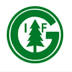 Viktigt att du som domare använder den här mallen och att matchen kvitteras av ansvarig ledare för laget. Utbetalning sker två tillfällen per och datum för inlämning till respektive sektionsansvarigfotboll är 30 juni och 15 oktoberinnebandy är 12 december och 31 marsDatumLag                Hemmalag            -             Bortalag                Hemmalag            -             BortalagLedarens namnteckningDomarens namn:Telefonnummer:Kontonummer:Kontonummer: